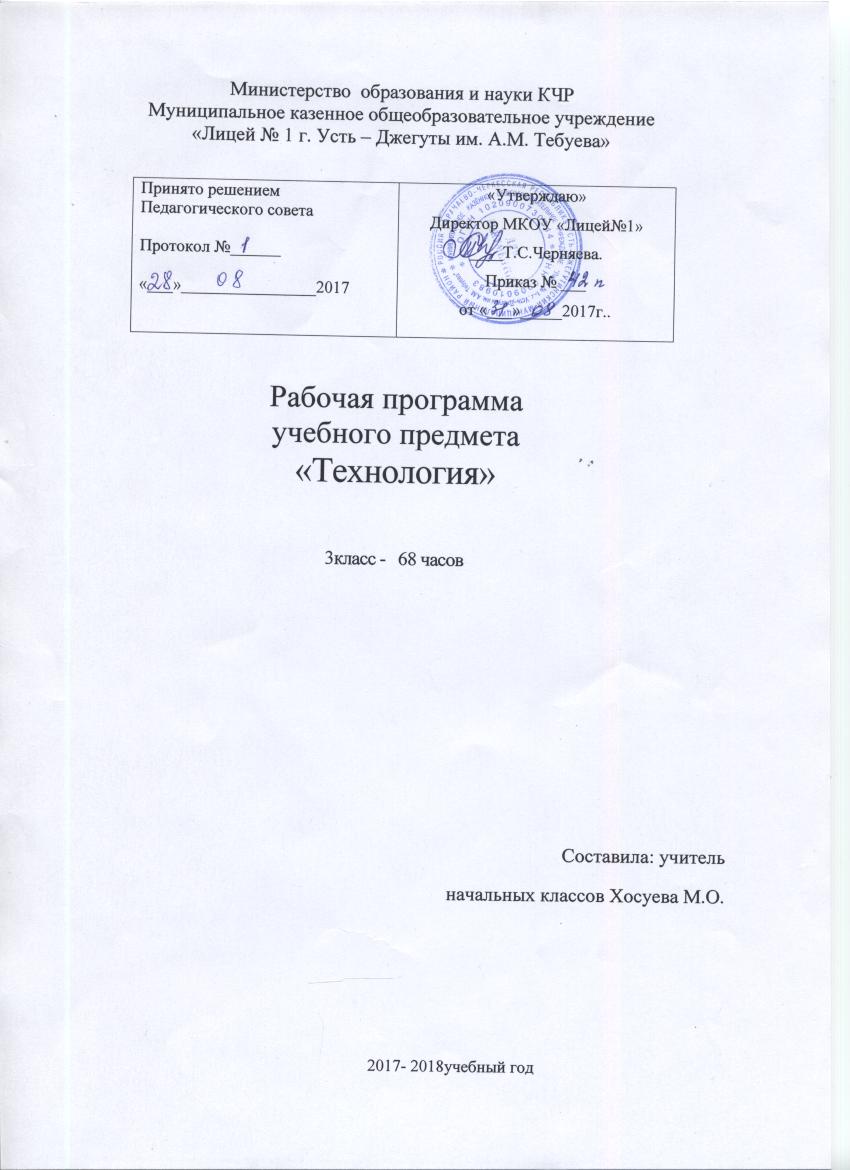 КАЛЕНДАРНО – ТЕМАТИЧЕСКОЕ ПЛАНИРОВАНИЕ ПО ТЕХНОЛОГИИ3 класс (68 ч; 2 часа в неделю)Использованная литература:Сборник рабочих программ «Школа России» 1-4 классы. М., изд. «Просвещение», 2015Технология. 3 класс: рабочая программа и технологические карты уроков по учебнику Н. И. Роговцевой, Н. В. Богдановой, Н. В. Добромысловой/ автор – сост. О. В. Павлова. Волгоград, 2015.«Технология» 3 класс: учебник для общеобразоват. учреждений/Н. И. Роговцева, Н. В. Богданова, Н. В. Добромыслова. М.: «Просвещение», 2015.№ТемаТемаХарактеристика деятельности учащихсяХарактеристика деятельности учащихсяПланируемые результаты обучения (УУД)Возможные направления творческой, исследовательской, проектной деятельности учащихсяВозможные направления творческой, исследовательской, проектной деятельности учащихся        Дата        Дата№ТемаТемаХарактеристика деятельности учащихсяХарактеристика деятельности учащихсяПланируемые результаты обучения (УУД)Возможные направления творческой, исследовательской, проектной деятельности учащихсяВозможные направления творческой, исследовательской, проектной деятельности учащихсяПо плануПо факту12Инструктаж по ОТ и ТБ.Как работать на уроках технологии.Путешествуем по городу.Инструктаж по ОТ и ТБ.Как работать на уроках технологии.Путешествуем по городу.Повторят знания, полученные в 1-2 классах (отбор необходимых для работы над изделием материалов, инструментов, последовательность действий при работе над изделием). Научатся вычислять стоимость изделия; на практическом уровне составлять маршрутную карту города.Повторят знания, полученные в 1-2 классах (отбор необходимых для работы над изделием материалов, инструментов, последовательность действий при работе над изделием). Научатся вычислять стоимость изделия; на практическом уровне составлять маршрутную карту города.Регулятивные: умеют контролировать свои действия по точному и оперативному ориентированию; планировать алгоритм действий по организации своего рабочего места с установкой на функциональность, удобство, рациональность и безопасность в размещении и применении необходимых на уроке технологии принадлежностей и материалов. Познавательные: общеучебные - умеют строить осознанное и произвольное речевое высказывание в устной форме о материалах и инструментах, правилах работы с инструментами; осознанно читают тексты с целью освоения и использования информации; логические - осуществляют поиск информации из разных источников, расширяющей и дополняющей представление о понятиях: «город», «современники», «экскурсия», «маршрутная карта». Коммуникативные: умеют слушать учителя и одноклассников, инициативно сотрудничать в поиске и сборе информации, отвечать на вопросы, делать выводы. Личностные: имеют мотивацию к учебной и творческой деятельности; сориентированы на плодотворную работу на уроке, соблюдение норм и правил поведения.Рассуждение на тему «Что мы будем делать на уроках технологии в этом учебном году?». Устное сочинение-описание «Город моей мечты»Составление маршрутной карты «Мой родной город»Рассуждение на тему «Что мы будем делать на уроках технологии в этом учебном году?». Устное сочинение-описание «Город моей мечты»Составление маршрутной карты «Мой родной город»                                                                               Человек и земля (40 ч.)                                                                               Человек и земля (40 ч.)                                                                               Человек и земля (40 ч.)                                                                               Человек и земля (40 ч.)                                                                               Человек и земля (40 ч.)                                                                               Человек и земля (40 ч.)                                                                               Человек и земля (40 ч.)                                                                               Человек и земля (40 ч.)                                                                               Человек и земля (40 ч.)                                                                               Человек и земля (40 ч.)3434Архитектура. Изделие «Дом».Архитектура. Изделие «Дом».Архитектура. Изделие «Дом».Архитектура. Изделие «Дом».Познакомятся с основами черчения, с понятиями: чертёж, архитектура, каркас, инженер-строитель, прораб, масштаб, эскиз, технический рисунок, развёртка, прочитать чертёж, с основами масштабирования, выполнения чертежа развёртки, с основными линиями чертежа. Закрепят правила безопасности при работе ножом, ножницами.Овладеют умением анализировать готовое изделие, составлять план работы. Научатся различать форматы бумаги (А4 и АЗ), выполнять чертёж фигуры в масштабе, читать чертёж, выполнять чертёж развёртки; конструировать макет дома из бумаги.Регулятивные: понимают смысл инструкции учителя и принимают учебную задачу; умеют организовывать свое рабочее место, планировать, контролировать и оценивать учебные действия в соответствии с поставленной задачей и условиями ее реализации; адекватно воспринимают оценку своей работы учителями, товарищами. Познавательные: общеучебные - умеют под руководством учителя осуществлять поиск нужной информации в учебнике и учебных пособиях, проводить в сотрудничестве с учителем сравнение и классификацию объектов труда по заданным основаниям, самостоятельно формулировать проблему, делать умозаключения и выводы в словесной форме; осознанно читают тексты с целью освоения и использованияинформации; логические – осуществляют поиск необходимой информации из разных источников об архитектуре, чертежах.Коммуникативные: умеют оформить свою мысль в устной форме, слушать и понимать высказывания собеседников, задавать вопросы с целью уточнения информации, самостоятельно делать выводы.Личностные: положительно относятся к занятиям предметно-практической деятельностью; сориентированы на уважительное отношение к труду строителей, на плодотворную работу на уроке, соблюдение норм и правил поведения.Определение стиля зданий на иллюстрациях или слайдах по таблице. Рассказ о профессиях людей, занятых в строительстве.Придумать название городу своей мечты.5 65 6Городские постройки.Изделие «Телебашня»Городские постройки.Изделие «Телебашня»Городские постройки.Изделие «Телебашня»Городские постройки.Изделие «Телебашня»Познакомятся с новыми инструментами - плоскогубцами, кусачками, правилами работы с этими инструментами, возможностями их использования в быту. Научатся применять эти инструменты при работе с проволокой; совершенствовать навыки выполнения технического рисунка.Регулятивные: умеют самостоятельно планировать свою деятельность, контролировать (в форме сличения способа действия и его результата с заданным эталоном с целью обнаружения отклонений и отличий от эталона), корректировать свои действия в соответствии с выявленными отклонениями, адекватно оценивать результаты своего труда.Познавательные: общеучебные - умеют самостоятельно выделять и формулировать познавательную цель, делать умозаключения и выводы в словесной форме, производить логические мыслительные операции (анализ, сравнение) для формулирования вывода о свойствах проволоки, приемах работы с нею, для определения материалов и инструментов, приемов работы при изготовлении изделия; логические - осуществляют поиск информации из разных источников, расширяющей и дополняющей представление об инструментах; умеют анализировать образец. Коммуникативные: умеют обмениваться мнениями, понимать позицию партнера, активно слушать одноклассников, учителя, совместно рассуждать и находить ответы на вопросы. Личностные: сориентированы на эстетическое восприятие выполненных изделий; имеют мотивацию к учебной и творческой деятельности.Исследование: выявление практического назначения архитектурных сооружений (жилое, промышленное и т.д.)7 87 8Парк.Изделие: «Городской парк»Парк.Изделие: «Городской парк»Систематизируют знания о природных материалах, о техниках выполнения изделий с использованием природных материалов. Познакомятся со способами соединения природных материалов; совершенствуют умение работать по плану, самостоятельно составлять план работы, выполнять объёмную аппликацию из природных материалов на пластилиновой основе.Познавательные: овладеют способностью принимать и реализовывать цели и задачи учебной деятельности, приёмами поиска средств её осуществления; освоят способы решения проблем творческого и поискового характера. Регулятивные: умеют планировать, контролировать и оценивать учебные действия в соответствии с поставленной задачей и условиями её реализации, определять наиболее эффективные способы достижения результата. Коммуникативные: овладеют навыками смыслового чтения текстов в соответствии с целями и задачами; умеют строить осознанное речевое высказывание в соответствии с задачами коммуникации и составлять тексты в устной форме, договариваться с партнерами и приходить к общему решению, контролировать свои действия при совместной работе. Личностные: сориентированы на целостное восприятие мира в его органичном единстве и разнообразии природы; принимают социальную роль обучающегося; имеют навыки сотрудничества с взрослыми и сверстниками в разных ситуациях; умеют не создавать конфликтов и находить выходы из спорных ситуаций.Рассуждение: профессии людей, связанных с садово-парковым искусством. Устное сочинение-описание: «Твой любимый уголок в парке». Составление рассказа о значении природы для города.9 109 10Проект «Детская площадка».Проект «Детская площадка».Проект «Детская площадка».Проект «Детская площадка».Получат первичные навыки работы над проектом с помощью стандартного алгоритма. Закрепят навыки работы с бумагой на практическом уровне. Научатся самостоятельно составлять план работы и работать над изделием в мини-группах, самостоятельно проводить презентацию групповой работы по плану и оценивать результат по заданным критериям.Личностные: имеют мотивацию к учебной и творческой деятельности, положительно относятся к занятиям предметно-практической деятельностью; понимают личную ответственность за будущий результат.Познавательные: умеют понимать заданный вопрос, в соответствии с ним строить ответ в устной форме; овладеют логическими действиями сравнения, анализа, синтеза, построения рассуждений; используют различные способы поиска, сбора, обработки, анализа информации в соответствии с коммуникативными и познавательными задачами; освоят способы решения проблем творческого и поискового характера.Регулятивные: овладеют способностью принимать и реализовывать цели и задачи учебной деятельности, приёмами поиска средств её осуществления; умеют планировать, контролировать и оценивать учебные действия в соответствии с поставленной задачей и условиями её реализации, определять наиболее эффективные способы достижения результата.Коммуникативные: умеют формулировать ответы на вопросы, вступать в учебное сотрудничество, слушать одноклассников, учителя, договариваться с партнерами и приходить к общему решению, контролировать свои действия при совместной работеИсследование: сравнение свойств различных природных материалов, соотнесение формы и цвета природных материалов с реальными объектами.Выполнение творческого проекта по теме «Детская площадка».11121112Ателье мод. Одежда. Пряжа и ткани. Знакомство с видами стежков: «Строчка петельных стежков».Изделие: «Украшение платочка монограммой»Ателье мод. Одежда. Пряжа и ткани. Знакомство с видами стежков: «Строчка петельных стежков».Изделие: «Украшение платочка монограммой»Познакомятся с некоторыми видами одежды. Научатся различать распространённые натуральные и синтетические ткани. Систематизируют знания о процессе производства ткани, о техниках выполнения изделий из ткани и пряжи, о видах швов, изученных в 1-2 классах. Узнают алгоритм выполнения стебельчатого шва в работе над изделием «Украшение платочка монограммой». Научатся выполнять вышивку стебельчатым швом.Регулятивные: умеют ориентироваться в учебнике и рабочей тетради, планировать и проговаривать этапы работы, следовать согласно составленному плану, вносить изменения в свои действия в случае отклонения от прогнозируемого конечного результата. Познавательные: общеучебные - умеют строить осознанное и произвольное речевое высказывание в устной форме о швах, используемых в вышивании, выявлять с помощью сравнения отдельные признаки, характерные для сопоставляемых изделий; логические - осуществляют поиск необходимой информации (из материалов учебника, рабочей тетради, по воспроизведению по памяти примеров из личного практического опыта), дополняющей и расширяющей имеющиеся представления об искусстве вышивания.Коммуникативные: умеют обмениваться мнениями, вступать в диалог, отстаивать собственную точку зрения, понимать позицию партнера по диалогу, находить ответы на вопросы и правильно формулировать их. Личностные: имеют художественно - эстетический вкус; сориентированы на бережное отношение к труду и продуктам груда.Исследование: какая ткань наиболее подходит для вышивания?Исследование: узнать, какие существуют способы предметов кроме вышивки.13141314Аппликация из ткани. Петельный шов.Изделие: «Украшение фартука».Аппликация из ткани. Петельный шов.Изделие: «Украшение фартука».Познакомятся с одним из вариантов украшения одежды - аппликацией из ткани. Закрепят знания о видах аппликации, о последовательности выполнения аппликации. Узнают алгоритм выполнения петельного шва в работе над изделием «Украшение фартука». Научатся выполнять аппликацию из ткани, различать виды аппликации, самостоятельно составлять композицию, украшать фартук аппликацией из ткани с помощью петельного шва.Регулятивные: умеют ориентироваться в учебнике и рабочей тетради, планировать и проговаривать этапы работы, следовать согласно составленному плану, вносить изменения в свои действия в случае отклонения от прогнозируемого конечного результата. Познавательные: общеучебные - умеют строить осознанное и произвольное речевое высказывание в устной форме о швах, используемых для выполнения аппликации из ткани, выявлять с помощью сравнения отдельные признаки, характерные для сопоставляемых изделий; логические - осуществляют поиск необходимой информации (из материалов учебника, рабочей тетради, по воспроизведению в памяти примеров из личного практического опыта), дополняющей и расширяющей имеющиеся представления об искусстве украшения одежды.Коммуникативные: умеют обмениваться мнениями, вступать в диалог, отстаивать собственную точку зрения, понимать позицию партнера по диалогу, находить ответы на вопросы и правильно формулировать их. Личностные: имеют художественно-эстетический вкус; сориентированы на бережное отношение к труду и продуктам труда.Творческая работа: составление собственной композиции для украшения фартука.Найти информацию о видах и способах использования аппликации.15161516Изготовление тканей. Изделие «Гобелен»Изготовление тканей. Изделие «Гобелен»Изготовление тканей. Изделие «Гобелен»Изготовление тканей. Изделие «Гобелен»Познакомятся с технологическим процессом производства тканей; производством полотна ручным способом. Научатся сочетать цвета в композиции, размечать по линейке, отличать гобелен от других форм ткачества, создавать изделие «Гобелен»Регулятивные: умеют принимать и сохранять учебную задачу урока, планировать свою деятельность, контролировать свои действия по точному и оперативному ориентированию в учебнике, вносить необходимые дополнения и коррективы в план и способ действия в случае расхождения эталона, реального действия и его продукта, адекватно воспринимать оценку своей работы учителями, товарищами. Познавательные: общеучебные - умеют строить осознанное и произвольное речевое высказывание в устной форме о структуре тканей, анализировать варианты переплетений нитей в ткани, определять их вид; логические - осуществляют поиск информации из разных источников, расширяющей и дополняющей представление о видах и способах переплетений. Коммуникативные: умеют строить понятные речевые высказывания, слушать собеседника и вести диалог; рассуждать, признавать возможность существования различных точек зрения и права каждого иметь свою.Личностные: имеют мотивацию к учебной деятельности; эстетически воспринимают выполненные изделия; понимают значение красоты в жизни людей; проявляют интерес к предмету.Творческая работа: создание собственного рисунка для изделия «Гобелен». Создание рамки для гобелена. Устное сочинение- описание понравившегося гобелена.17181718Вязание. Новый технологический процесс – вязание.Вязание. Изделие: «Воздушные петли» Вязание. Новый технологический процесс – вязание.Вязание. Изделие: «Воздушные петли» Познакомятся с особенностями вязания крючком, с применением вязанных крючком изделий, с инструментами, используемыми при вязании. Систематизируют знания о видах ниток. Научатся соблюдать правила работы при вязании крючком, составлять план работы, создавать цепочку из воздушных петель с помощью вязания крючком, композицию «Воздушные петли».Регулятивные: умеют принимать и сохранять учебную задачу урока, планировать свою деятельность, контролировать свои действия по точному и оперативному ориентированию в учебнике, вносить необходимые дополнения и коррективы в план и способ действия в случае расхождения эталона, реального действия и его продукта, оценивать работу по заданным критериям. Познавательные: общеучебные - умеют самостоятельно формулировать проблему, делать умозаключения и выводы в словесной форме, осуществлять поиск способов решения проблем творческого характера; осознанно читают тексты, рассматривают рисунки с целью освоения и использовании информации; логические - осуществляют поиск информации из разных источников, расширяющей и дополняющей представление о видах ниток и их назначении. Коммуникативные: умеют строить понятные речевые высказывания, слушать собеседника и вести диалог; рассуждать, признавать возможность существования различных точек зрения и права каждого иметь свою; излагать свое мнение и аргументировать свою точку зрения и оценку событий. Личностные: имеют мотивацию к учебной деятельности; эстетически воспринимают выполненные изделия; понимают значение красоты; проявляют интерес к предмету.Творческая работа: создание композиции из цепочек из воздушных петель по собственному замыслу.Узнать и рассказать, есть ли дома изделия, вещи, выполненные в технике вязания.Найти информацию о том, что такое карнавал – маскарад, какие костюмы нужны для карнавала,подобрать иллюстрации карнавальных костюмов.19 2019 20Одежда для карнавала Изделие: «Кавалер» «Дама»Одежда для карнавала Изделие: «Кавалер» «Дама»Познакомятся с понятием «карнавал», с особенностями проведения этого праздника, с разными карнавальными костюмами. Узнают о значении крахмаления ткани, последовательности крахмаления ткани, о способах создания карнавального костюма из подручных средств. Научатся работать с выкройкой, делать кулиску, изготовлять карнавальный костюм.Регулятивные: умеют принимать и сохранять учебную задачу урока, планировать свою деятельность, проговаривать вслух последовательность производимых действий, составляющих основу осваиваемой деятельности, оценивать совместно с учителем или одноклассниками результат своих действий, вносить соответствующие коррективы, в сотрудничестве с учителем и одноклассниками находить несколько вариантов решения учебной задачи. Познавательные: общеучебные - умеют делать умозаключения и выводы в словесной форме, производить логические мыслительные операции для решения творческой задачи, анализировать особенности карнавального костюма (цвет, форму, способы украшения и др.); логические - осуществляют поиск информации из разных источников, расширяющей и дополняющей представление о карнавальных костюмах. Коммуникативные: умеют строить понятные речевые высказывания, слушать собеседника и вести диалог; рассуждать, признавать возможность существования различных точек зрения и права каждого иметь свою; излагать свое мнение и аргументировать свою точку зрения и оценку событий.Личностные: имеют мотивацию к учебной деятельности; эстетически воспринимают карнавальный костюм; понимают значение красоты; проявляют интерес к предмету.Творческая работа: создание карнавального костюма по собственному замыслу.Устное сочинение «Как создавался костюм»21 2221 22Бисероплетение Изделие: «Браслетик “Цветочки”».Изделие: «Браслетик “Подковки”».Бисероплетение Изделие: «Браслетик “Цветочки”».Изделие: «Браслетик “Подковки”».Познакомятся с видами изделий из бисера, его свойствами, видами бисера, со свойствами и особенностями лески. Научатся плести из бисера браслетик, работать с леской и бисером, подбирать необходимые материалы и инструменты для выполнения изделий из бисера.Регулятивные: умеют ориентироваться в учебнике и рабочей тетради, планировать и проговаривать этапы работы, следовать согласно составленному плану, вносить изменения в свои действия в случае отклонения от прогнозируемого конечного результата. Познавательные: общеучебные — умеют строить осознанное и произвольное речевое высказывание в устной форме; логические - умеют осуществлять поиск необходимой информации (из материалов учебника, творческой тетради, по воспроизведению в памяти примеров из личного практического опыта), дополняющей и расширяющей имеющиеся представления об искусстве бисероплетения, видах бисера. Коммуникативные: умеют обмениваться мнениями, вступать в диалог, отстаивать собственную точку зрения, понимать позицию партнера по диалогу, находить ответы на вопросы и правильно формулировать их.Личностные: имеют художественно-эстетический вкус; сориентированы на плодотворную работу на уроке.Творческая работа: создание браслета из бисера по собственному замыслу.Разгадать кроссворд «Ателье мод»23 2423 24Кафе «Кулинарная сказка».Работа с бумагой. Конструирование. Изделие «Весы». Кафе «Кулинарная сказка».Работа с бумагой. Конструирование. Изделие «Весы». Познакомятся с понятием «рецепт», его применением в жизни человека, с ролью весов в жизни человека, с вариантами взвешивания продуктов. Научатся использовать таблицу мер веса продуктов в граммах, самостоятельно составлять план работы над изделием, собирать конструкцию из бумаги с помощью дополнительных приспособлений; конструировать изделие «Весы». Совершенствуют навыки выполнения чертежей, конструированияРегулятивные: умеют определять последовательность промежуточных целей с учётом конечного результата, составлять план и последовательность действий и вносить в них коррективы в случае отклонения, организовывать свое рабочее место с учетом удобства и безопасности работы. Познавательные: общеучебные - умеют осознанно и произвольно высказываться в устной форме о способах определения веса продуктов, профессиях повара и официанта, формулировать ответы на вопросы учителя; логические - умеют формулировать проблему, самостоятельно осуществлять поиск способов решения проблем творческого и поискового характера (украшение поделки).Коммуникативные: умеют выражать собственное мнение, отстаивать свою точку зрения, строить понятные речевые высказывания о профессиях повара и официанта, кафе. Личностные: сориентированы на эмоционально-эстетическое восприятие красоты выполненных изделий, уважительное отношение к труду поваров и официантов.Творческая работа: украшение весов по собственному замыслу. Рассуждение на тему: нужно ли уметь готовить еду? Исследовательская работа: поиск ответа на вопрос, в чем отличие приготовления еды дома и в кафе.Дома узнать у взрослых, какие правила поведения соблюдают они, когда готовят пищу.25 2625 26Фруктовый завтрак . Изделие: «Фруктовый завтрак».Изделие: «Солнышко в тарелке».Фруктовый завтрак . Изделие: «Фруктовый завтрак».Изделие: «Солнышко в тарелке».Познакомятся с кухонными приспособлениями: разделочная доска, нож; правилами работы с ножом. Научатся работать со съедобными материалами; пользоваться ножом и разделочной доской, пользоваться рецептом, смешивать ингредиенты; применять правила поведения при приготовлении пищи; приготовлять салат «Фруктовый завтрак». Расширят представления о видах салатов.Регулятивные: умеют определять последовательность промежуточных целей с учётом конечного результата, составлять план и последовательность действий и вносить в них коррективы в случае отклонения, организовывать свое рабочее место с учетом удобства и безопасности работы. Познавательные: общеучебные - умеют осознанно и произвольно высказываться в устной форме о рецептах салатов, формулировать ответы на вопросы учителя; логические - умеют формулировать проблему, самостоятельно осуществлять поиск способов решения проблем творческого и поискового характера (украшение блюд). Коммуникативные: умеют выражать собственное мнение, отстаивать свою точку зрения, слушать учителя и одноклассников, контролировать свои действия при совместной работе; следить за действиями других участников совместной деятельности. Личностные: сориентированы на эмоционально-эстетическое восприятие красоты приготовленного блюда, уважительное отношение к труду поваров.Творческая работа: украшение приготовленного блюда перед подачей.Исследование: какой завтрак считается полезным?Форум в ИС рецептов: «Полезный и вкусный завтрак»27 2827 28Работа с тканью. Изделие «Колпачок - цыпленок для яиц».Работа с тканью. Изделие «Колпачок - цыпленок для яиц».Работа с тканью. Изделие «Колпачок - цыпленок для яиц».Работа с тканью. Изделие «Колпачок - цыпленок для яиц».Познакомятся с приготовлением яиц вкрутую и всмятку, с основами снятия мерок, с возможностями использования синтепона. Совершенствуют навыки работы с тканью. Научатся пользоваться сантиметровой лентой; анализировать готовое изделие и планировать работу; на практическом уровне размечать детали по линейке, работать с выкройкой, использовать швы «вперёд иголку» и «через край»; определять свойства синтепона, самостоятельно придумывать элементы оформления и декорировать изделие; выполнять изделие «Цыплята»Регулятивные: умеют принимать и сохранять учебную задачу урока, планировать свою деятельность, контролировать свои действия по точному и оперативному ориентированию в учебнике, вносить необходимые дополнения и коррективы в план и способ действия в случае расхождения эталона, реального действия и его продукта, оценивать работу по заданным критериям.Познавательные: общеучебные - умеют самостоятельно формулировать проблему, делать умозаключения и выводы в словесной форме, осуществлять поиск способов решения проблем творческого характера, осознанно читают тексты, рассматривают рисунки с целью освоения и использования информации; логические - осуществляют поиск информации из разных источников, расширяющей и дополняющей представление о свойствах синтепона и его назначении. Коммуникативные: умеют строить понятные речевые высказывания, слушать собеседника и вести диалог, рассуждать, признавать возможность существования различных точек зрения и права каждого иметь свою, излагать свое мнение и аргументировать свою точку зрения и оценку событий. Личностные: имеют мотивацию к учебной деятельности; эстетически воспринимают выполненные изделия; понимают значение красоты; проявляют интерес к предмету.Творческая работа: украшение поделки по собственному замыслу.Исследование: какие виды бутербродов существуют  в кулинарии?29 3029 30Кулинария. Бутерброды и закуска «Радуга на шпажке».Бутерброды и канапе.Кулинария. Бутерброды и закуска «Радуга на шпажке».Бутерброды и канапе.Познакомятся на практическом уровне с видами холодных закусок. Научатся самостоятельно составлять план и работать по нему, работать ножом; приготовлять бутерброды и закуску «Радуга на шпажке»Регулятивные: умеют организовывать свое рабочее место с учетом удобства и безопасности работы, планировать, контролировать и оценивать учебные действия в соответствии с поставленной задачей условиями ее реализации, определять наиболее эффективные способы достижения результата.Познавательные: общеучебные – умеют самостоятельно формулировать творческую проблему, делать умозаключения и выводы в словесной форме, производить логические мыслительные операции для решения творческой задачи; логические - осуществляют поиск информации из разных источников, расширяющей и дополняющей представление о технологии приготовления бутербродов и закусок.Коммуникативные: умеют строить понятные речевые высказывания, отстаивать собственное мнение, принимать участие в коллективных работах, работах парами и группами, договариваться с партнерами и приходить к общему решению, контролировать свои действия при совместной работе, формулировать ответы на вопросы.Личностные: имеют  мотивацию к учебной  деятельностиТворческая работа: украшение бутербродов по собственному замыслу.Форум в ИС «Делимся лучшими рецептами»31  3231  32Сервировка стола.  Изделие «Салфетница»Способы складывания салфеток.Сервировка стола.  Изделие «Салфетница»Способы складывания салфеток.Повторят знания о принципе симметрии. Познакомятся с видами симметричных изображений. Научатся выполнять работу с использованием орнаментальной симметрии; работать по плану в соответствии с алгоритмом разметки по линейке симметричных изображений; самостоятельно придумывать декоративные элементы и оформлять изделие; делать сафетницу из картона и бумаги. Закрепят навыки работы с бумагой, самостоятельного оформления изделия.Регулятивные: умеют планировать, контролировать и оценивать учебные действия в соответствии с поставленной задачей и условиями ее реализации; определять наиболее эффективные способы достижения результата, адекватно воспринимать оценку своей работы учителями, товарищами.Познавательные: общеучебные – умеют самостоятельно формулировать творческую проблему, делать умозаключения и выводы в словесной форме, производить логические мыслительные операции для решения творческой задачи; логические - осуществляют поиск информации из разных источников; умеют выполнять анализ изделия по заданному алгоритму. Коммуникативные: участвуют в коллективных обсуждениях; умеют строить понятные речевые высказывания, отстаивать собственное мнение, формулировать ответы на вопросы.Личностные: сориентированы на эмоционально-эстетический отклик при оценке выполненных работ, на проявление интереса к творчеству; демонстрируют положительное отношение к трудовой деятельностиТворческая работа: декоративное оформление поделки по собственному замыслу.Устный рассказ - описание своей поделки.Найти информацию о правилах пользования за столом.33  3433  34Магазин подарков. Работа с пластичными материалами (тесто-пластика). Лепка (освоение нового материала).Изделие «Брелок для ключей»Магазин подарков. Работа с пластичными материалами (тесто-пластика). Лепка (освоение нового материала).Изделие «Брелок для ключей»Повторят свойства, состав солёного теста, приёмы работы с ним. Познакомятся с новым способом окраски солёного теста. Совершенствуют навыки лепки из теста, проведения анализа готового изделия, составления плана работы. Научатся отличать солёное тесто от других пластичных материалов (пластилина и глины), применять новый способ окраски солёного теста, самостоятельно замешивать солёное тесто и использовать различные приёмы лепки из теста; делать брелок из солёного тестаРегулятивные: умеют определять последовательность промежуточных целей с учётом конечного результата; составлять план и последовательность действий и вносить в них коррективы в случае отклонения; организовывать свое рабочее место с учетом удобства и безопасности работы.Познавательные: общеучебные – умеют осознанно и произвольно высказываться в устной форме о пластичных материалах, формулировать ответы на вопросы учителя, использовать образную речь при описании изделий из теста; логические - умеют формулировать проблему; самостоятельно осуществляют поиск способов решения проблем творческого и поискового характера.Коммуникативные: умеют выражать собственное мнение, отстаивать свою точку зрения, слушают учителя и одноклассников.Личностные: сориентированы на эмоционально-эстетическое восприятие красоты выполненных изделий.Творческая работа: выполнение брелока из соленого теста по собственному замыслу.35  3635  36Работа с природными материалами. Изделие: «Золотистая соломка».Изделие: «Золотистая соломка».Работа с природными материалами. Изделие: «Золотистая соломка».Изделие: «Золотистая соломка».Познакомятся с природным материалом - соломкой, его свойствами и особенностями использования в декоративно-прикладном искусстве. Научатся приемам работы с соломкой, составлять композицию с учетом особенностей природного материала, обрабатывать соломку холодным способом, делать картину.Регулятивные:  планировать и проговаривать этапы работы, следовать согласно составленному плану, вносить изменения в свои действия в случае отклонения от прогнозируемого конечного результата, организовывать свое творческое пространство, адекватно воспринимать оценку своей работы учителями, товарищами.Познавательные: общеучебные - умеют строить осознанное и произвольное речевое высказывание в устной форме об особенностях того или иного природного материала; логические - осуществляют поиск необходимой информации (из материалов учебника, рабочей тетради, по воспроизведению в памяти примеров из личного практического опыта), дополняющей и расширяющей имеющиеся представления об использовании природного материала в композициях; умеют выделять технологические операции (подготовку материалов и инструментов, разметку, сборку и т. п.).Коммуникативные: умеют обмениваться мнениями, вступать в диалог, отстаивать собственную точку зрения, понимать позицию партнера по диалогу, проявлять инициативу в коллективных работах, учитывать позицию других людей, отличную от собственной; ориентироваться на позицию партнера в общении, взаимодействии, продуктивно разрешать конфликты на основе учета интересов и позиций всех участников, находить ответы на вопросы и правильно формулировать их.Личностные: имеют художественно-эстетический вкус; сориентированы на бережное отношение к природеТворческая работа: изготовление картины из соломки по собственному замыслу.Подобрать иллюстрации с различными изделиями из соломки.37 3837 38Работа с бумагой и картоном. Упаковка подарков.  Изготовление развертки и коробочки.Украшение коробки.Работа с бумагой и картоном. Упаковка подарков.  Изготовление развертки и коробочки.Украшение коробки.Расширят представления о способах упаковки подарков. Познакомятся с правилами художественного оформления подарков.Освоят приемы упаковки. Научатся сочетать цвета в композиции, упаковывать подарок, учитывая его форму и назначениеРегулятивные: планировать и проговаривать этапы работы, следовать согласно составленному плану, вносить изменения в свои действия в случае отклонения от прогнозируемого конечного результата, организовывать свое творческое пространство, адекватно воспринимать оценку своей работы учителями, товарищами. Познавательные: общеучебные - умеют строить осознанное и произвольное речевое высказывание в устной форме об особенностях того или иного упаковочного материала; логические - осуществляют поиск необходимой информации (из материалов учебника, рабочей тетради, по воспроизведению в памяти примеров из личного практического опыта), дополняющей и расширяющей имеющиеся представления об упаковке подарков; умеют выделять технологические операции. Коммуникативные: умеют обмениваться мнениями, вступать в диалог, отстаивать собственную точку зрения, понимать позицию партнера по диалогу, проявлять инициативу в коллективных работах, продуктивно разрешать конфликты на основе учета интересов и позиций всех участников; находить ответы на вопросы и правильно формулировать их.Личностные: имеют художественно-эстетический вкус; проявляют интерес к предметуТворческая работа: изготовление по собственному замыслу. Поиск ответа на вопрос: чем отличается упаковка подарка для женщин и для мужчин?Исследование: какие материалы из тех, что окружают нас в жизни(или стали не нужными), можно использовать для оформления упаковки подарка.39  4039  40Работа с картоном. Конструирование: автомастерская .Изделие: «Фургон «Мороженое».Работа с картоном. Конструирование: автомастерская .Изделие: «Фургон «Мороженое».Познакомятся с основами устройства автомобиля, с правилами построения развёртки и склеивания геометрического тела на практическом уровне. Получат представления о конструировании геометрических тел с помощью специального чертежа - развёртки. Научатся составлять композицию для оформления изделия, отражая в ней функциональное назначение изделия; описывать внутреннее устройство автомобиля; различать простейшие геометрические тела; чертить развёртку геометрического тела, создавать объёмную модель предметаРегулятивные:  планировать и проговаривать этапы работы, следовать согласно составленному плану, вносить изменения в свои действия в случае отклонения от прогнозируемого конечного результата, организовывать свое творческое пространство.Познавательные: общеучебные - умеют строить осознанное и произвольное речевое высказывание, составляя рассказ об автомобилях, организовывать свое творческое пространство; логические - осуществляют поиск необходимой информации (из материалов учебника, рабочей тетради, по воспроизведению в памяти), дополняющей и расширяющей имеющиеся представления об устройстве автомобиля, анализировать конструкцию.Коммуникативные: умеют обмениваться мнениями, вступать в диалог, отстаивать собственную точку зрения, понимать позицию партнера по диалогу, находить ответы на вопросы и правильно формулировать их.Личностные: имеют мотивацию к учебной и творческой деятельности.Творческая работа: придумать и нарисовать машины будущего. Украсить модель фургона по собственному замыслу.41  4241  42Работа с конструктором. Проект «Автопарк»Тест «Человек и земля»Работа с конструктором. Проект «Автопарк»Тест «Человек и земля»Научатся использовать полученные знания в новых условиях: количество деталей конструктора, последовательность операций, типы соединений. Закрепят умение проводить анализ готового изделия и на его основе самостоятельно составлять технологическую карту и план работы.Регулятивные: умеют определять последовательность промежуточных целей с учётом конечного результата; самостоятельно составлять план изготовления изделия, проверять и корректировать план работы при составлении технологической карты, выделять с опорой на план и технологическую карту этапы работы для самостоятельного выполнения, организовывать свое рабочее место с учетом удобства и безопасности работы.Познавательные: общеучебные - умеют осознанно и произвольно высказываться в устной форме, формулировать ответы на вопросы учителя; логические - умеют формулировать проблему; самостоятельно осуществлять поиск способов решения проблем творческого и поискового характера. Коммуникативные: умеют выражать собственное мнение, отстаивать свою точку зрения, участвовать в коллективном обсуждении проблем, строить понятные речевые высказывания.Личностные: сориентированы на эмоционально-эстетическое восприятие выполненных работ.Составление рассказа о автомобилях.Защита проектов.Найти информацию:- о мостах нашего города (какой из них самый длинный, короткий, старинный, современный и т. д.)- знаменитых мостах России.                                                                              Человек и вода (8ч.)                                                                              Человек и вода (8ч.)                                                                              Человек и вода (8ч.)                                                                              Человек и вода (8ч.)                                                                              Человек и вода (8ч.)                                                                              Человек и вода (8ч.)                                                                              Человек и вода (8ч.)                                                                              Человек и вода (8ч.)                                                                              Человек и вода (8ч.)                                                                              Человек и вода (8ч.)43 4443 44Мосты. Работа с различными материаламиКонструирование (постановка учебной задачи). Мосты. Работа с различными материаламиКонструирование (постановка учебной задачи). Познакомятся с особенностями конструкций мостов разных видов в зависимости от их назначения с конструкцией висячего моста. Научатся использовать новый вид соединения материалов (натягивание нитей); подбирать материалы для выполнения изделия; различать виды мостов, соединять детали натягиванием нитей; конструировать изделие «Мост»Регулятивные: умеют определять последовательность промежуточных целей с учётом конечного результата, составлять план и последовательность действий и вносить в них коррективы в случае отклонения; организовывать свое рабочее место с учетом удобства и безопасностиработы. Познавательные: общеучебные - умеют осознанно и произвольно высказываться в устной форме о виденных ими мостах, формулировать ответы на вопросы учите ля; логические - умеют формулировать проблему; самостоятельно осуществляют поиск способов решения проблем творческого и поискового характера. Коммуникативные: умеют выражать собственное мнение, отстаивать свою точку зрения, слушать учителя и одноклассников, контролировать свои действия при совместной работе.Личностные: сориентированы на эмоционально-эстетическое восприятие красоты выполненного изделия, уважительное отношение к труду строителейТворческая работа: создание поделки по собственному замыслу.Подобрать изображения видов водного транспорта.45  4645  46Проект «Водный транспорт»Виды водного транспорта.Работа с бумагой. Конструирование Изделие «Яхта» или «Баржа»Проект «Водный транспорт»Виды водного транспорта.Работа с бумагой. Конструирование Изделие «Яхта» или «Баржа»Познакомятся с различными видами судов. Закрепят навыки работы с бумагой, конструирования из бумаги, работы с конструктором. Научатся самостоятельно организовывать собственную деятельность, различать суда, выполнять работу по самостоятельно составленной технологической карте, конструировать яхту и баржу.Регулятивные: умеют применять навыки организации рабочего места и рационального распределения времени на изготовление изделия, контролировать и корректировать свою работу по слайдовому плану (в форме сличения способа действия и его результата с заданным эталоном с целью обнаружения отклонений и отличий от эталона), адекватно оценивать результаты своего труда.Познавательные: общеучебные - умеют самостоятельно формулировать проблему, делать умозаключения и выводы в словесной форме, осуществлять поиск способов решения проблем творческого характера; логические - осуществляют поиск необходимой информации из разных источников (значения новых понятий); умеют сравнивать суда разных эпох, наблюдать и выявлять в процессе рассматривания поделок особенности их создания, конструировать объемные поделки.Коммуникативные: умеют оформить свою мысль в устной форме, составлять рассказ о конструкции кораблей, слушать и понимать высказывания собеседников, самостоятельно делать выводы, сравнивая старинные корабли с современными.Личностные: сориентированы на уважительное отношение к людям, чьи профессии связаны со строительством кораблей; проявляют интерес к строительству.Работа над проектом.Выполнение эскизов моделей яхты или баржи.Творческая работа: изготовить судно по собственному замыслу. Исследование: чем отличаются суда разных эпох?47 4847 48Океанариум. Работа с текстильными материалами. Шитье .Океанариум и его обитатели. Изделие: «Осьминоги и рыбки».Океанариум. Работа с текстильными материалами. Шитье .Океанариум и его обитатели. Изделие: «Осьминоги и рыбки».Познакомятся с понятием «океанариум», с классификацией мягких игрушек, с правилами и последовательностью работы над мягкой игрушкой. Научаться соотносить по форме реальные объекты и предметы быта (одежды); самостоятельно составлять план и работать по нему; изготавливать упрощённый вариант объёмной мягкой игрушки; находить новое применение ста рым вещам; различать виды мягких игрушек; создавать изделие «Осьминоги и рыбки»Регулятивные: умеют организовывать свое рабочее место с учетом удобства и безопасности работы, планировать, контролировать и оценивать учебные действия в соответствии с поставленной задачей и условиями ее реализации, определять наиболее эффективные способы достижения результата, адекватно воспринимать оценку своей работы учителями, товарищами. Познавательные: общеучебные - умеют самостоятельно формулировать творческую проблему, делать умозаключения и выводы в словесной форме, производить логические мыслительные операции для решения творческой задачи; логические - осуществляют поиск информации из разных источников, расширяющей и дополняющей представление о значении животных в жизни людей; умеют делать анализ изделия по заданному алгоритму Коммуникативные: умеют участвовать в коллективном обсуждении, строить понятные речевые высказывания, отстаивать собственное мнение, формулировать ответы на вопросы; проявлять инициативу в коллективных творческих с партнерами и приходить к общему решению.Личностные: сориентированы на проявление чувства взаимовыручки в процессе совместной трудовой деятельности; имеют представление о ценности природного мира для человека.Творческая работа: создание изделия по собственному замыслу. Исследование: что делает ихтиолог? Составление рассказа или сказки по выполненной композиции49  5049  50Фонтаны. Работа с пластичными материалами. Пластилин. Конструирование Изделие «Фонтан». Фонтаны. Работа с пластичными материалами. Пластилин. Конструирование Изделие «Фонтан». Познакомятся с декоративным сооружением - фонтаном, с видами фонтанов. Научатся применять правила работы с пластичными материалами, создавать из пластичного материала объёмную модель по заданному образцу, различать виды фонтанов, конструировать изделие «Фонтан». Закрепят навыки самостоятельного анализа и оценки изделияРегулятивные: умеют организовывать свое рабочее место с учетом удобства и безопасности работы, планировать, контролировать и оценивать учебные действия в соответствии с поставленной задачей и условиями ее реализации; определять наиболее эффективные способы достижения результата.Познавательные: общеучебные – умеют самостоятельно формулировать творческую проблему, делать умозаключения и выводы в словесной форме, производить логические мыслительные операции для решения творческой задачи; логические – осуществляют поиск информации из разных источников, расширяющей и дополняющей представление о технике лепки; умеют анализировать образец, создавать собственный эскиз изделия.Коммуникативные: участвуют в обсуждении; умеют строить понятные речевые высказывания, отстаивать собственное мнение.Личностные: сориентированы на эмоционально-эстетический отклик при восприятии произведений искусства.Творческая работа: придумать и нарисовать фонтан будущего. Создание изделия по собственному замыслу.Устное сочинение - описание виденного учащимися фонтана.                                                                  Человек и воздух (8 ч.)                                                                  Человек и воздух (8 ч.)                                                                  Человек и воздух (8 ч.)                                                                  Человек и воздух (8 ч.)                                                                  Человек и воздух (8 ч.)                                                                  Человек и воздух (8 ч.)                                                                  Человек и воздух (8 ч.)                                                                  Человек и воздух (8 ч.)                                                                  Человек и воздух (8 ч.)                                                                  Человек и воздух (8 ч.)51  5251  52Зоопарк. Работа с бумагой. Оригами. Изделие: «Птицы».Создание композиции по собственному замыслу (пруд, небо, деревья).Тест «Условные обозначения техники оригами».Зоопарк. Работа с бумагой. Оригами. Изделие: «Птицы».Создание композиции по собственному замыслу (пруд, небо, деревья).Тест «Условные обозначения техники оригами».Познакомятся с видами техники оригами, с условными обозначениями техники оригами.Расширят представление об истории зарождения искусства оригами. Научатся соотносить знаковые обозначения с выполняемыми операциями по складыванию оригами; выполнять работу по схеме, понимать условные обозначения техники оригами; выполнять работу над изделием «Птицы».Регулятивные: знают основы самоорганизации - организации своего творческого пространства (с каких первоначальных действий мастер приступает к процессу творчества); контролируют процесс создания изделия на всех этапах работы согласно ранее составленному плану; умеют оценивать свою работу и работу других учащихся по заданным критериям. Познавательные: общеучебные - умеют самостоятельно формулировать творческую проблему, делать умозаключения и выводы в словесной форме, производить логические мыслительные операции для решения творческой задачи; имеют стремление к расширению своей познавательной сферы; логические - умеют самостоятельно решать проблемы творческого и поискового характера, выявлять с помощью сравнения особенностей формы животных; осуществляют поиск информации о значении животных в жизни человека, о проблеме сохранения животного мира, о науке бионике.Коммуникативные: умеют строить понятное монологическое высказывание, обмениваться мнениями, вступать в коллективное сотрудничество; слушать учителя и одноклассников, формулировать ответы на вопросы; использовать образную речь при описании изделия.Личностные: эстетически воспринимают окружающий мир, произведения искусства; проявляют интерес к предмету; имеют мотивацию к творческой деятельностиНайти информацию о профессиях летчика, штурмана, авиаконструктора; информацию о бионике. примеры бионики.53 5453 54Вертолётная площадка. Работа с бумагой и картоном. Конструирование Изделие: вертолет «Муха»Вертолётная площадка. Работа с бумагой и картоном. Конструирование Изделие: вертолет «Муха»Познакомятся с конструкцией вертолёта, с новым материалом - пробкой и способами работы с ним.Получат навыки самостоятельной работы по плану, конструирования из бумаги и картона.Научатся конструировать изделия из разных материалов, делать вертолёт «Муха»Регулятивные: понимают смысл инструкции учителя и принимают учебную задачу; умеют организовывать свое рабочее место, планировать, контролировать и оценивать учебные действия в соответствии с поставленной задачей и условиями ее реализации. Познавательные: общеучебные - умеют самостоятельно формулировать проблему, делать умозаключения и выводы в словесной форме; осознанно читают тексты с целью освоения и использования информации; логические - осуществляют поиск необходимой информации из разных источников о вертолетах; умеют анализировать способ изготовления изделия. Коммуникативные: умеют оформить свою мысль в устной форме, слушать и понимать высказывания собеседников, задавать вопросы с целью уточнения информации, самостоятельно делать выводы.Личностные: имеют интерес к творчествуТворческая работа: изготовление изделия по собственному замыслу.Найти информацию о самом быстром воздушном транспортном средстве, о самом первом виде воздушного транспорта.55  565755  5657Украшаем город. Работа с различными материалами. Папье-маше Изделие «Воздушный шар» «Композиция «Клоун»Тест «Человек и воздух».Украшаем город. Работа с различными материалами. Папье-маше Изделие «Воздушный шар» «Композиция «Клоун»Тест «Человек и воздух».Научатся украшать помещения при помощи воздушных шаров; соединять новый материал (воздушные шары) нитками и скотчем; соблюдать пропорции, подбирать цвета, создавать изделие из воздушных шариков; выполнять работу над изделием «Композиция “Клоун”»Регулятивные: умеют применять навыки организации рабочего места, контролировать и корректировать свою работу по плану (в форме сличения способа действия и его результата с заданным эталоном с целью обнаружения отклонений и отличий от эталона), адекватно оценивать результаты своего труда.Познавательные: общеучебные - осознанно читают тексты с целью освоения и использования информации; логические - умеют сравнивать способы выполнения изделий, наблюдать и выделять в процессе рассматривания поделок особенности их создания. Коммуникативные: умеют оформить свою мысль в устной форме, слушать задавать вопросы с целью уточнения ин формации. Личностные: проявляют интерес к творчествуТворческая работа: создание изделия по собственному замыслу.Подобрать иллюстративный ряд использования воздушных шаров сегодня (презентация, фото)                                                                      Человек и информация (10ч.)                                                                      Человек и информация (10ч.)                                                                      Человек и информация (10ч.)                                                                      Человек и информация (10ч.)                                                                      Человек и информация (10ч.)                                                                      Человек и информация (10ч.)                                                                      Человек и информация (10ч.)                                                                      Человек и информация (10ч.)                                                                      Человек и информация (10ч.)                                                                      Человек и информация (10ч.)58  5958  59Переплётная мастерская. Изделие: «Переплетные работы»«Лечим книжки»Переплётная мастерская. Изделие: «Переплетные работы»«Лечим книжки»Познакомятся с процессом книгопечатания с целью создания переплёта книги, назначением переплета; с упрощённым видом переплёта. Закрепят навыки подбора материалов и цветов для декорирования изделия. Научатся выполнять работу над простым видом переплёта при изготовлении изделия «Переплётные работы».Регулятивные: выполняют контроль в форме сличения способа действия и его результата с заданным эталоном с целью обнаружения отклонений и отличий от эталона; вносят необходимые дополнения и коррективы в план, и способ действия в случае расхождения. Познавательные: общеучебные - извлекают необходимую информацию из прослушанного объяснения учителя; умеют анализировать информацию, сопоставлять, делать выводы.Коммуникативные: умеют слушать друг друга, строить понятные речевые высказывания, задавать вопросы, инициативно сотрудничать в поиске и сборе информации, отвечать на вопросы, делать выводы.Личностные: положительно относятся к занятиям предметно-практической деятельностьюТворческая работа: оформление изделия по собственному замыслу.Исследование: узнать, к кому следует обратиться, если потребуется отреставрировать книгу?Узнать на почте, сколько стоит одно слово в телеграмме. 60 6160 61Почта.  Изделие: «Заполняем бланк телеграммы»Отправляем письмо (открытку).Почта.  Изделие: «Заполняем бланк телеграммы»Отправляем письмо (открытку).Познакомятся с различными видами почтовых отправлений, понятием «бланк», способами заполнения бланка, процессом доставки почты, профессиями, связанными с почтовой службой. Научатся кратко излагать информацию, заполнять бланк телеграммыРегулятивные: умеют планировать, контролировать и оценивать учебные действия в соответствии с поставленной задачей и условиями ее реализации; определять наиболее эффективные способы достижения результата.Познавательные: умеют формулировать проблему; самостоятельно осуществлять поиск способов решения проблем творческого и поискового характера (из рассказа учителя, родителей, из собственного жизненного опыта) о почте, ее функциях.Коммуникативные: умеют строить понятное монологическое высказывание, активно слушать одноклассников, учителя; вступать в коллективное учебное сотрудничество, принимать его условия и правила.Личностные: имеют мотивацию к учебной деятельности; уважительно относятся к работникам почты.Творческая работа. Придумывание текста поздравительной телеграммы. Придумывание текста письма (открытки) другу.Поиск ответа на вопрос: прекратит ли почта свое существование? 62 6362 63Кукольный театр. Работа с тканью. Шитьё.Изделие «Куклы для спектакля»Кукольный театр. Работа с тканью. Шитьё.Изделие «Куклы для спектакля»Закрепят навыки шитья и навыки проектной деятельности, работы в группе. Научатся изготавливать пальчиковых кукол, шить куклу к проекту «Кукольный театр»театр»Регулятивные: понимают смысл инструкции учителя и принимают учебную задачу; умеют организовывать свое рабочее место, планировать, контролировать и оценивать учебные действия в соответствии с поставленной задачей и условиями ее реализации.Познавательные: общеучебные – умеют самостоятельно формулировать проблему, делать умозаключения и выводы в словесной форме; осознанно читают тексты с целью освоения и использования информации; логические - осуществляют поиск необходимой информации из разных источников о куклах; умеют анализировать с помощью учителя способы изготовления изделий.Коммуникативные: умеют оформить свою мысль в устной форме, слушать и понимать высказывания собеседников; проявлять инициативу в коллективных творческих работах; контролировать своидействия при совместной работе, договариваться с партнерами и приходить к общему мнению.Личностные: имеют мотивацию к учебной и творческой деятельности.Запуск проекта «Готовим спектакль».Творческая работа: изготовление изделия по собственному замыслу.64  65666764  656667Театр. Конструирование и моделирование.Проект «Готовим спектакль».Изделие «Сцена и занавес».«Герои любимых сказок»Спектакль своими руками.Театр. Конструирование и моделирование.Проект «Готовим спектакль».Изделие «Сцена и занавес».«Герои любимых сказок»Спектакль своими руками.Познакомятся с назначением различных видов занавеса. Получат представление об основах декорирования, возможностях художественного оформления сцены. Научатся различать виды занавесов; выполнять работу над изделием «Сцена и занавес»Регулятивные: понимают смысл инструкции учителя и принимают учебную задачу; умеют организовывать свое рабочее место, планировать, контролировать и оценивать учебные действия в соответствии с поставленной задачей и условиями ее реализации. Познавательные: общеучебные - умеют самостоятельно формулировать проблему, делать умозаключения и выводы в словесной форме; осознанно читают тексты с целью освоения и использования информации; логические - осуществляют поиск необходимой информации из разных источников о куклах; умеют анализировать с помощью учителя способы изготовления изделий.Коммуникативные: умеют оформить свою мысль в устной форме, слушать и понимать высказывания собеседников, проявлять инициативу в коллективных творческих работах, контролировать свои действия при совместной работе, договариваться с партнерами и приходить к общему решению. Личностные: имеют мотивацию к учебной и творческой деятельности.Продолжение работы над проектом «Готовим спектакль».Творческая работа: изготовление изделия по собственному замыслу.                                                                                      Обобщение изученного(1ч.)                                                                                      Обобщение изученного(1ч.)                                                                                      Обобщение изученного(1ч.)                                                                                      Обобщение изученного(1ч.)                                                                                      Обобщение изученного(1ч.)                                                                                      Обобщение изученного(1ч.)                                                                                      Обобщение изученного(1ч.)                                                                                      Обобщение изученного(1ч.)                                                                                      Обобщение изученного(1ч.)                                                                                      Обобщение изученного(1ч.)6868Урок – конференция.Подведение итогов (обобщение и систематизация).Итоговый тест.Урок – конференция.Подведение итогов (обобщение и систематизация).Итоговый тест.Проверят усвоение знаний по технологии за 3 класс; овладение основными навыками и универсальными учебными действиями, умениями проводить презентацию своей работы, самостоятельно анализировать и оценивать свою работу и товарищей; усвоение правил и приёмов работы с различными материалами и инструментами.Регулятивные: умеют планировать, контролировать и оценивать учебные действия в соответствии с поставленной задачей и условиями ее реализации. Познавательные: умеют оформить свою мысль в устной форме, формулировать проблему; самостоятельно осуществлять поиск способов решения проблем творческого и поискового характера при подготовке презентации.Коммуникативные: умеют строить понятное монологическое высказывание; активно слушать одноклассников, учителя, совместно рассуждать, формулировать ответы на вопросы.Личностные: имеют мотивацию к учебной деятельности.Презентация своих папок достижений.